Комитет по стандартам ВОИС (КСВ)Десятая сессияЖенева, 21–25 ноября 2022 годаПредложение о создании международной базы данных для целей стандартизации имен заявителейДокумент подготовлен Секретариатом	Первого июня 2022 года Ведомство интеллектуальной собственности Саудовской Аравии (SAIP) представило Секретариату документ с предложением о создании международной базы данных для целей стандартизации имен заявителей.  SAIP также попросило включить указанное предложение в повестку данной сессии Комитета по стандартам ВОИС (КСВ).  Предложение SAIP воспроизводится в приложении к настоящему документу.	Если КСВ определит, что данное предложение подпадает под действие его мандата, следует подготовить подробную справку о проекте, содержащую дополнительную информацию, такую как смета расходов, требующиеся ресурсы, риски, факторы успеха и влияние новой задачи на существующие задачи КСВ.  	Секретариат отмечает, что данное предложение, как представляется, связано с деятельностью Целевой группы по стандартизации имен, а также со сценарием использования «цифрового идентификатора», описанным в приложении III, и макетом децентрализованных идентификаторов, представленном в приложении IV публикации «Технологии блокчейн и экосистемы ИС: информационный документ ВОИС».      КСВ предлагается: принять к сведению содержание настоящего документа; иРассмотреть предложение, которое представило Ведомство интеллектуальной собственности Саудовской Аравии и которое воспроизводится в приложении к настоящему документу, и принять решение о необходимых действиях.[Приложение следует]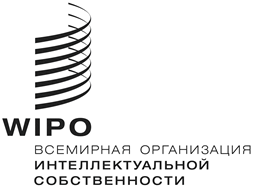 RCWS/10/10  CWS/10/10  CWS/10/10  ОРИГИНАЛ:  английскийОРИГИНАЛ:  английскийОРИГИНАЛ:  английскийДАТА: 26 Сентября 2022 годаДАТА: 26 Сентября 2022 годаДАТА: 26 Сентября 2022 года